от «26» __апреля__ 2023 года                           № _01-04-850/3______  О режиме работы предприятий жизнеобеспечения ЖКХ и энергетики в выходные и праздничные дни на территории муниципального образования «Ленский район»  В целях обеспечения устойчивого и безаварийного режима работы объектов жизнеобеспечения и инженерных коммуникаций жилищно-коммунального хозяйства и энергетики Республики Саха (Якутия), предупреждения возникновения аварийных ситуаций и соблюдения требований правил и мер пожарной и антитеррористической безопасности в периоды с 27 апреля 2023 года по 10 мая 2023 года на территории муниципального образования «Ленский район» Республики Саха (Якутия):Рекомендовать главам муниципальных образований района:1.1. Обеспечить круглосуточное дежурство в выходные и праздничные дни с 27 апреля 2023 года по 10 мая 2023  ответственных работников администрации, направить в МКУ «ЕДДС» Ленского района (тел: 23-112; 22-501, эл. адрес: eddslensk@mail.ru) и в управление производственного развития администрации муниципального образования «Ленский район» (тел/факс: 4-26-11, email: otr_lensk@mail.ru) графики дежурств, в срок до 26 апреля 2023 года.1.2. Обеспечить усиленный контроль за устойчивым функционированием объектов жизнеобеспечения в выходные и праздничные дни с 27 апреля 2023 года по 10 мая 2023.2. Рекомендовать руководителям теплоснабжающих предприятий муниципального образования «Ленский район»: ООО «ЛПТЭС» (Малышев А.В.), ЛЦТВС ВФ АО «ТЭС» (Жуков И.И.), ООО «ВЭС» (Еникеев Р.М), ООО «Теплостройкомплекс» (Солнышков Г.В.), ООО «ЭНЕРГОСТРОЙКОМПЛЕКС» (Марков А.П.), ООО «Эко Инвест» (Глотов А.В.), Котельная «Нефтебаза» ОАО «Саханефтегазсбыт» (Попов А.В.), котельная аэропорт Ленск ФПК «Аэропорты Севера» (Черкашин П.В.), Ленский ЭГУ УГ РС ОАО «Сахатранснефтегаз» (Майоров Н.И.), ООО «ТеплоЭнергоКомплекс» (Челпанов Е.А.):2.1. Сформировать на объектах теплоснабжения 10-ти суточный запас котельного топлива.2.2. В периоды с 27 апреля 2023 года по 10 мая 2023 года включительно установить режим повышенной ответственности по обеспечению устойчивого функционирования объектов электро- и теплоснабжения, инженерно-технических коммуникаций и линий электроснабжения, водозаборов, газонефтепроводов и емкостей ГСМ, технологической и производственной дисциплины личного состава предприятий и организаций жилищно-коммунального хозяйства и энергетики.2.3.  Установить с 27 апреля 2023 года по 10 мая 2023 года особый режим контроля за работой систем жизнеобеспечения, объектов жилищно-коммунального хозяйства и энергетики.2.4. Разработать планы профилактических мероприятий по обеспечению противопожарной защиты и безаварийной работы объектов в выходные и праздничные дни с 27 апреля 2023 года по 10 мая 2023 года.2.5. Обеспечить исправность средств связи и сигнализации, работу сторожевой охраны.2.6. Организовать круглосуточное дежурство руководящего состава в периоды  с 27 апреля 2023 года по 10 мая 2023 года  и направить в МКУ «ЕДДС» Ленского района» (тел. 23-112; 22-501, эл. адрес: eddslensk@mail.ru)  и управление производственного развития администрации муниципального образования «Ленский район» (тел: 3-00-68, email: otr_lensk@mail.ru) графики дежурств и копии приказов о режиме работы предприятий и организаций в выходные и праздничные дни, в срок до 26 апреля 2023 года.2.7. Провести проверку и контрольные запуски резервных источников питания на объектах коммунального комплекса и энергетики до 26 апреля 2023 года. Информацию по итогам запусков резервных источников питания с указанием имеющихся запасов горюче-смазачных материалов и продукции ПТН для нужд резервных источников питания предоставить в МКУ «ЕДДС» Ленского района (тел. 23-112; 22-501, эл. адрес: eddslensk@mail.ru).2.8. При возникновении любых чрезвычайных ситуаций на объектах жизнеобеспечения немедленно предоставлять информацию в МКУ «ЕДДС» Ленского района (тел. 23-112; 22-501, эл. адрес: eddslensk@mail.ru).3. Главному специалисту управления делами Иванской Е.С. разместить настоящее распоряжение на сайте муниципального образования «Ленский район».4. Контроль за исполнением настоящего распоряжения оставляю за собой.Муниципальное образование«ЛЕНСКИЙ РАЙОН»Республики Саха (Якутия)Муниципальное образование«ЛЕНСКИЙ РАЙОН»Республики Саха (Якутия)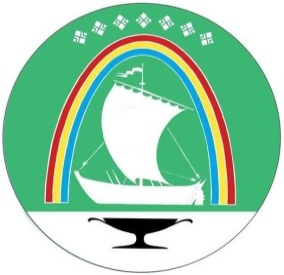 Саха Өрөспүүбүлүкэтин«ЛЕНСКЭЙ ОРОЙУОН» муниципальнайтэриллиитэ     РАСПОРЯЖЕНИЕ     РАСПОРЯЖЕНИЕ                          Дьаhал                          Дьаhал                          Дьаhал                г.Ленск                г.Ленск                             Ленскэй к                             Ленскэй к                             Ленскэй кГлава                                                                           Ж.Ж. Абильманов